ՈՐՈՇՈՒՄ N 2-Ա29 ՀՈՒՆՎԱՐԻ 2021թ.ԿԱՊԱՆ ՀԱՄԱՅՆՔԻ 2020 ԹՎԱԿԱՆԻ ԲՅՈՒՋԵԻ ԿԱՏԱՐՄԱՆ ՏԱՐԵԿԱՆ ՀԱՇՎԵՏՎՈՒԹՅՈՒՆԸ ՀԱՍՏԱՏԵԼՈՒ ՄԱՍԻՆՂեկավարվելով «Տեղական ինքնակառավարման մասին» Հայաստանի Հանրապետության օրենքի 18-րդ հոդվածի 1-ին մասի 5-րդ կետով, 83-րդ հոդվածով, «Հայաստանի Հանրապետության բյուջետային համակարգի մասին» Հայաստանի Հանրապետության օրենքի 35-րդ հոդվածով և հաշվի առնելով համայնքի ղեկավարի առաջարկությունը, համայնքի ավագանին  ո ր ո շ ու մ  է.Հաստատել Կապան համայնքի 2020 թվականի բյուջեի կատարման տարեկան հաշվետվությունը`1)   եկամուտների գծով`  3,001,834.4  հազար դրամծախսերի գծով`	2,694,222.3  հազար դրամ: Հաստատել բյուջեի տարեկան հաշվետվությունները համաձայն հետևյալ հավելվածների.Համայնքի բյուջեի եկամուտների կատարման վերաբերյալ հաշվետվությունը ըստ առանձին եկամտատեսակների`  N 1 հավելված, Համայնքի բյուջեի ծախսերի կատարման վերաբերյալ հաշվետվությունը ըստ գործառնական դասակարգման`  N 2 հավելված, Համայնքի բյուջեի ծախսերի կատարման վերաբերյալ հաշվետվությունը ըստ տնտեսագիտական դասակարգման`  N 3 հավելված, Համայնքի բյուջեի հավելուրդի կամ դեֆիցիտի` /պակասուրդի/  կատարման վերաբերյալ հաշվետվությունը`  N 4 հավելված, ամայնքի բյուջեի դեֆիցիտի /պակասուրդի/ ֆինանսավորման աղբյուրների կամ հավելուրդի օգտագործման ուղղությունների կատարման վերաբերյալ հաշվետվությունը`  N 5 հավելված:Կողմ( 10 )`ԱՆՏՈՆՅԱՆ ԱՐԵՆ                                      ԿՈՍՏԱՆԴՅԱՆ ԻՎԱՆ                   ԱՍՐՅԱՆ ՎԱՉԵ				           ՀԱՐՈՒԹՅՈՒՆՅԱՆ ԿԱՄՈ	  ԴԱՆԻԵԼՅԱՆ ՎԱՀԵ                                    ՀԱՐՈՒԹՅՈՒՆՅԱՆ ՀԱՅԿ           ԴԱՎԹՅԱՆ ՆԱՐԵԿ                                     ՄԵՍՐՈՊՅԱՆ ՆԱՊՈԼԵՈՆ	   ԴԱՎԹՅԱՆ ՇԱՆԹ	                                ՄՈՎՍԻՍՅԱՆ ԺԱՆ                    Դեմ ( 0 )Ձեռնպահ ( 0 )                   ՀԱՄԱՅՆՔԻ ՂԵԿԱՎԱՐ   		           ԳԵՎՈՐԳ ՓԱՐՍՅԱՆ2021թ. հունվարի 30ք. Կապան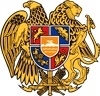 ՀԱՅԱՍՏԱՆԻ ՀԱՆՐԱՊԵՏՈՒԹՅՈՒՆ
ՍՅՈՒՆԻՔԻ ՄԱՐԶ
ԿԱՊԱՆ  ՀԱՄԱՅՆՔԻ  ԱՎԱԳԱՆԻ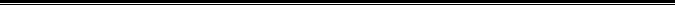 